Wellness Resources 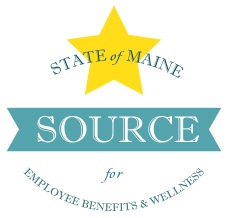 ProgramMore informationWellStarMEwww.WellStarME.org 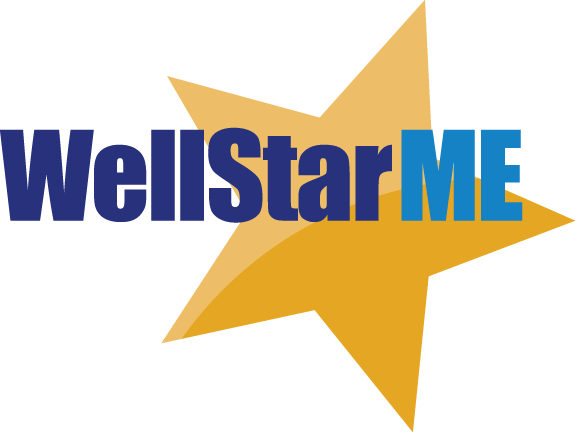 On-line wellness program available to employees, retirees and spouses/domestic partners enrolled in the State of Maine Health Plan.WellStarME can help you:Keep track of your health numbers (e.g. blood pressure, cholesterol)Connect you with local, no cost resources for help with tobacco cessation and National Diabetes Prevention Program sitesMaintain an activity log and much more!Gym Membership Reimbursement Programe-mail: Info.Wellness@maine.govEmployees are eligible for reimbursement of up to $40 per month at any qualifying gym.    *Members must be eligible for State of Maine paid  benefitsVisit www.maine.gov/deh  for additional program information including attendance requirements, sample list of qualifying gyms and tax information.Anthem Blue Cross and Blue ShieldFitness & Health Discount Programs1-844-273-4614Available to members of the State of Maine Health Plan.  Discounts include, but not limited to:Activity trackersGym membershipsNutrition programsLog on to www.Anthem.com and select Discounts to learn more!The Silver Sneakers Fitness ProgramProgram includes a fitness membership to participating gyms, exercise classes and more.  1-888-423-4632Silver Sneakers is available to members of the Aetna Medicare Advantage Plan.www.silversneakers.com Healthy Lifestyle Coach1-866-213-0153The Healthy Lifestyle Coaching Program is available to members of the Aetna Medicare Advantage Plan.Living Resources Program1-844-207-LINK (5465)Available 24/7Available to active employees, retirees and all members of their household.  Program services include:Confidential emotional supportLegal guidanceFinancial resourcesWork-life solutionsOnline support www.guidanceresources.com (web ID: LivingME)